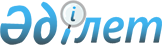 Отдельные вопросы осуществления прав владения и пользования государственными пакетами акций и государственными долями участия в товариществах с ограниченной ответственностью от имени государства
					
			Утративший силу
			
			
		
					Постановление Правительства Республики Казахстан от 29 июня 1999 года N 882. Утратило силу - постановлением Правительства РК от 20 мая 2004 г. N 565 (P040565)

     Сноска. В заголовке и в тексте слова "в хозяйственных товариществах", "хозяйственных товариществ", "хозяйственного товарищества" заменить словами "в товариществах с ограниченной ответственностью", "товариществ с ограниченной ответственностью", "товарищества с ограниченной ответственностью" - постановлением Правительства РК от 28 декабря 2002 г. N 1405 .       В целях эффективного управления государственной собственностью Правительство Республики Казахстан постановляет: 

      1. Министерствам и агентствам при осуществлении прав владения и пользования государственными пакетами акций акционерных обществ и государственными долями участия в товариществах с ограниченной ответственностью: 

      1) предварительно письменно согласовывать с Комитетом государственного имущества и приватизации Министерства финансов Республики Казахстан (далее - Комитет) содержание повестки дня и проекты решений, предлагаемых для принятия на общих собраниях акционерных обществ с участием государства (далее - общества) по следующим вопросам: 

      изменение типа акционерных обществ; 

      добровольная реорганизация и ликвидация общества; 

      изменение размера объявленного уставного капитала; 

      порядок распределения чистого дохода; 

      принятие решения об участии общества в создании или деятельности иных юридических лиц путем передачи части или нескольких частей активов, в сумме составляющих двадцать пять и более процентов от всех принадлежащих обществу активов; 

      принятие решения об увеличении обязательств общества на сумму, составляющую двадцать пять и более процентов от размера собственного капитала общества; 

      утверждение крупных сделок в соответствии с уставом общества; 

      избрание совета директоров общества, определение его количественного состава и досрочное прекращение полномочий его членов;       введение и аннулирование "золотой акции"; 

      1-1) с учетом требований законодательства обеспечивать согласование с Комитетом вопросов избрания и досрочного прекращения полномочий первых руководителей (председателей правлений) акционерных обществ; 

      2) обеспечивать включение представителей Комитета в состав советов директоров, ревизионных комиссий акционерных обществ со стопроцентным участием государства, а также в акционерных обществах, в которых государство имеет контрольный пакет акций; 

      3) принимать необходимые меры по включению представителей Комитета в состав советов директоров, ревизионных комиссий акционерных обществ, не указанных в подпункте 2) настоящего пункта; 

      4) письменно согласовывать содержание повестки дня и проекты решений, предлагаемых для принятия на общих собраниях участников  товариществ с ограниченной ответственностью с долевым участием государства по следующим вопросам: 

      образование исполнительного органа товарищества с ограниченной ответственностью и досрочное прекращение его полномочий, а также принятия решения о передаче товарищества или его имущества в доверительное управление и определение условий такой передачи; 

      избрание и досрочное прекращение полномочий наблюдательного совета и (или) ревизионной комиссии (ревизора); 

      реорганизация или ликвидация товарищества с ограниченной ответственностью; 

      решение о залоге всего имущества товарищества с ограниченной ответственностью; 

      решение о принудительном выкупе доли у участника; 

      распределение чистого дохода; 

      4-1) обеспечить представление в Комитет информации согласно приложению. 

      Сноска. В пункт 1 внесены изменения - постановлениями Правительства РК от 30 июня 1999 г. N 908 P990908_ ; от 7 февраля 2000 г. N 177 Р000177_ ; от 28 декабря 2002 г. N 1405 . 

      2. Комитету осуществлять передачу в доверительное управление и продажу государственных пакетов акций и государственных долей участия в товариществах с ограниченной ответственностью при непосредственном участии представителей отраслевых министерств (иных государственных органов). 

      Сноска. В пункт 2 внесены изменения - постановлением Правительства РК от 7 февраля 2000 г. N 177 P000177_ . 

      3. Настоящее постановление вступает в силу со дня подписания. 

                                      Приложение к постановлению 

                                  Правительства Республики Казахстан 

                                      от 29 июня 1999 года N 882 

 

        Сноска. Дополнено приложением - постановлением Правительства РК от 7 февраля 2000 г. N 177 P000177_ . Внесены изменения - постановлением Правительства РК от 28 декабря 2002 г. N 1405 .  

График 

представления информации министерствами и агентствами в 

Комитет государственного имущества и приватизации Министерства 

финансов Республики Казахстан ___________________________________________________________________ 

N !        Информация                 ! Сроки представления  

п/п!                                   !                        

___________________________________________________________________ 

1 Решения общих собраний акционеров      ежегодно, в течение 5 дней 

  (участников) акционерных обществ       после проведения собрания 

  (товариществ с ограниченной 

  ответственностью) 

       2 Заключения ревизионных комиссий        ежегодно, в течение 5 дней 

                                         после проведения 

                                         соответствующей проверки 

       3 Результаты проведения аудита           ежегодно, в течение 5 дней 

                                         после проведения аудита 

       4 Решения внеочередных общих собраний  по мере проведения, в течение 

  акционеров (участников) акционерных    5 дней после проведения 

  обществ (товариществ с ограниченной    собрания 

  ответственностью)    

       5 Решения заседаний Советов директоров   по мере проведения, в 

                                         течение 7 дней после 

                                         заседания 

       6 Решения (определения) суда (в случае   в течение 3 дней после 

  их наличия)                            получения решения 

                                         (определения) суда 

      7 Сведения о перечислении дивидендов на  ежеквартально, до 5-го 

  государственные пакеты акций           числа следующего месяца 

  (государственные доли участия) 

 

  8 Копии договоров по всем видам крупных  в течение 5 дней после 

  сделок, заключаемых самими             подписания договоров 

  акционерными обществами (товариществами 

  с ограниченной ответственностью) 

       9 Оперативная отчетность о финансово-    в течение 45 дней после 

  хозяйственной деятельности акционерных окончания полугодия, года 

  обществ (товариществ с ограниченной 

  ответственностью) по формам, 

  утвержденным приказом Министерства 

  финансов Республики Казахстан от 9 

  апреля 2001 года N 182 

 

10 среднесрочные и текущие                по мере утверждения 

  (годовые) планы 

  финансово-хозяйственной 

  деятельности общества 11 прогнозные показатели                  до 1 мая года, 

  размера дивидендов                      предшествующего 

  на государственный                      планируемому 

  пакет акций                                            

           Премьер-Министр 

     Республики Казахстан 
					© 2012. РГП на ПХВ «Институт законодательства и правовой информации Республики Казахстан» Министерства юстиции Республики Казахстан
				